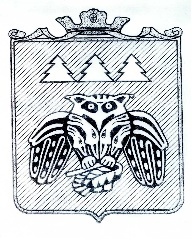 ПОСТАНОВЛЕНИЕадминистрации муниципального образованиямуниципального района «Сыктывдинский»«Сыктывдiн» муниципальнöй районынмуниципальнöй юкöнса администрациялöнШУÖМот 10 июля 2019 года                                                                                                         № 7/742Руководствуясь Федеральным законом от 6 октября 2003 года  № 131-ФЗ «Об общих принципах организации местного самоуправления в Российской Федерации», Федеральным законом от 30 марта 1999 № 52-ФЗ «О санитарно-эпидемиологическом благополучии населения», Федеральным законом от 27 декабря 2018 года №498-ФЗ «Об ответственном обращении с животными и о внесении изменений в отдельные законодательные акты Российской Федерации», Законом Республики Коми 115-РЗ «О наделении органов местного самоуправления в Республике Коми отдельными государственными полномочиями Республики Коми», Уставом муниципального образования муниципального района «Сыктывдинский», администрация муниципального образования муниципального района «Сыктывдинский»ПОСТАНОВЛЯЕТ:Утвердить Порядок отлова, учета, содержания и иного обращения с животными без владельцев, обитающими на территории муниципального образования муниципального района «Сыктывдинский».Признать утратившим силу постановление администрации муниципального образования муниципального района «Сыктывдинский» от 04 августа 2014 года № 8/1544 «Об утверждении Порядка отлова, учета, содержания и иного обращения с безнадзорными домашними животными на территории муниципального образования муниципального района «Сыктывдинский».Контроль за исполнением настоящего постановления возложить на заместителя руководителя администрации муниципального района (Носов В.Ю.).Настоящее постановление вступает в силу со дня его официального опубликования.Руководитель администрациимуниципального района                                                                                       Л.Ю. ДоронинаПриложение 1 к Постановлению администрации МО МР «Сыктывдинский» от 10 июня 2019 года № 7/742ПОРЯДОК ОТЛОВА, УЧЕТА, СОДЕРЖАНИЯ И ИНОГО ОБРАЩЕНИЯ С ЖИВОТНЫМИ БЕЗ ВЛАДЕЛЬЦЕВ, ОБИТАЮЩИМИ НА ТЕРРИТОРИИ МУНИЦИПАЛЬНОГО ОБРАЗОВАНИЯ МУНИЦИПАЛЬНОГО РАЙОНА «СЫКТЫВДИНСКИЙ»Порядок отлова, учета, содержания и иного обращения с животными без владельцев, обитающими на территории муниципального образования муниципального района «Сыктывдинский» (далее – Порядок) разработан в целях предупреждения и ликвидации болезней животных,  защиты населения от болезней, общих для человека и животных, и устанавливает правила отлова, учета, содержания и иного обращения с животными без владельцев, обитающими на территории муниципального образования муниципального района «Сыктывдинский».К общим требованиям к содержанию животных их владельцами относятся:обеспечение надлежащего ухода за животными;обеспечение своевременного оказания животным ветеринарной помощи и своевременного осуществления обязательных профилактических ветеринарных мероприятий в соответствии с требованиями настоящего Федерального закона, других федеральных законов и иных нормативных правовых актов Российской Федерации, регулирующих отношения в области ветеринарии;принятие мер по предотвращению появления нежелательного потомства у животных;предоставление животных по месту их содержания по требованию должностных лиц органов государственного надзора в области обращения с животными при проведении ими проверок;осуществление обращения с биологическими отходами в соответствии с законодательством Российской Федерации.В целях настоящего Порядка под с животными без владельцев, обитающими на территории муниципального образования муниципального района «Сыктывдинский»  понимаются домашние животные (собака, кошка), находящиеся на улицах и в иных общественных местах без сопровождающего лица.Отлов животных без владельцев осуществляется в целях: предупреждения возникновения эпидемий, эпизоотий и (или) иных чрезвычайных ситуаций, связанных с распространением заразных болезней, общих для человека и животных, носителями возбудителей которых могут быть животные без владельцев;предотвращения причинения вреда здоровью и (или) имуществу граждан, имуществу юридических лиц;гуманного отношения к животным без владельцев;предотвращения нанесения ущерба объектам животного мира и среде их обитания;оказания помощи животным, находящимся в опасном для их жизни состоянии;возврата потерявшихся животных их владельцам.Отлов, учет, содержание и уничтожение животных без владельцев осуществляется юридическими лицами, индивидуальными предпринимателями, имеющими необходимое оборудование (пневматическое оружие), транспорт для перевозки животных без владельцев, пункты временного содержания животных без владельцев, специально подготовленных, прошедших иммунизацию против бешенства работников  (далее – организации по отлову животных без владельцев), на основании муниципальных контрактов (гражданско-правовых договоров), заключенных с администрацией муниципального образования муниципального района «Сыктывдинский» (далее – органы местного самоуправления) в соответствии с законодательством Российской Федерации «О контрактной системе в сфере закупок товаров, работ, услуг для обеспечения государственных и муниципальных нужд» от 05 марта 2013 года №44-ФЗ.Физические лица и юридические лица обязаны сообщать о нахождении животных без владельцев, не имеющих неснимаемых и несмываемых меток, на территориях или объектах, находящихся в собственности или пользовании таких лиц, в орган местного самоуправления, уполномоченный осуществлять организацию мероприятий при осуществлении деятельности по обращению с животными без владельцев, и обеспечивать доступ на указанные территории или объекты представителям организации, осуществляющей отлов животных без владельцев.Содержание отловленных животных без владельцев в местах и пунктах временного содержания животных, не являющихся приютами для животных, не допускается.При возврате животных без владельцев на прежние места их обитания индивидуальные предприниматели и юридические лица, осуществляющие возврат животных без владельцев, обязаны вести видеозапись процесса возврата животных без владельцев и бесплатно представлять по требованию уполномоченного органа исполнительной власти субъекта Российской Федерации и органа местного самоуправления копии этой видеозаписи.Отлов животных без владельцев проводится организациями по отлову животных без владельцев на основании письменных заявок на отлов животных без владельцев от органа местного самоуправления, а также в соответствии с плановыми мероприятиями по отлову животных без владельцев в соответствии с условиями муниципальных контрактов (гражданско-правовых договоров), заключенных с органами местного самоуправления.Заявка на отлов животных без владельцев должна содержать характеристику животного без владельца, сведения о его местонахождении, для юридических лиц – наименование, адрес юридического лица, контактный телефон, фамилию, имя, отчество, подпись руководителя юридического лица или иного уполномоченного представителя юридического лица, для физических лиц – фамилию, имя, отчество, домашний адрес, контактный телефон, подпись физического лица.Отлов животных без владельцев должен проводиться с соблюдением общественного порядка и обеспечения спокойствия населения.О начале и периоде действия мероприятий по отлову животных без владельцев население должно быть информировано органами местного самоуправления через средства  массовой информации не менее чем за три дня до их проведения.Основным способом отлова безнадзорного домашнего животного является метод иммобилизации (временной парализации), который осуществляется путем выстрела из пневматического оружия  с применением специальных средств. Для отлова безнадзорного домашнего животного возможно  применение сети ловчей, захватки с самозатягивающейся петлей, сачка летающего.Стерилизованные животные без владельцев, имеющие неснимаемые или несмываемые метки, отлову не подлежат, за исключением животных без владельцев, проявляющих немотивированную агрессивность в отношении других животных или человека.Животные без владельцев, имеющие на ошейниках или иных предметах сведения об их владельцах, передаются владельцам.Индивидуальные предприниматели и юридические лица, осуществляющие отлов животных без владельцев, несут ответственность за их жизнь и здоровье.Организациям по отлову животных без владельцев запрещается:при отлове применять вещества, лекарственные средства, способы, технические приспособления, приводящие к увечьям, травмам или гибели животных;жестоко обращаться с безнадзорными домашними животными при их отлове;осуществлять отлов животных без владельцев в присутствии несовершеннолетних не допускается, за исключением случаев, если животные без владельцев представляют общественную опасность.Организации по отлову животных без владельцев доставляют отловленных животных без владельцев в находящиеся у них или на основании заключенных договоров в пункты временного содержания животных без владельцев, где животные подлежат клиническому осмотру специалистом ветеринарии Службы Республики Коми по ветеринарному надзору, либо специалистом в области ветеринарии, занимающимся предпринимательской деятельностью на территории муниципального образования муниципального района «Сыктывдинский» (далее – ветеринарный специалист), в день отлова с целью выявления заразных и иных заболеваний.Ветеринарный специалист непосредственно после клинического осмотра каждого животного без владельцев составляет заключение о клиническом состоянии безнадзорного домашнего животного по форме согласно приложению № 1 к Порядку.Организации по отлову животных без владельцев при содержании отловленных животных без владельцев в пунктах временного содержания обязаны:обеспечивать надлежащие условия содержания животных без владельцев в соответствии с нормативными правовыми актами, регулирующими  отношения в области обращения с животными;принимать меры по недопущению размножения животных без владельцев;обеспечивать оказание животным без владельцев ветеринарной помощи в соответствии с ветеринарным законодательством Российской Федерации.Отловленные животные без владельцев содержатся в пункте временного содержания в течение 7 календарных дней после их клинического осмотра. При наличии возможности идентификации животного без владельцев по регистрационному знаку и информации о местонахождении собственника животного без владельцев организация по отлову животных без владельцев уведомляет доступными способами (посредством почтовой либо телефонной связи) собственника животного без владельцев об отлове животного. Животное без владельцев, имеющие регистрационный знак, содержатся в пункте временного содержания также в течение 7 календарных дней после их клинического осмотра, но не менее 3 рабочих дней со дня сообщения об отлове животного без владельцев и месте нахождения животного без владельцев их собственникам.В случае возврата животного без владельца собственнику, последний возмещает организации по отлову животных без владельцев расходы, связанные с отловом, содержанием и ветеринарной обработкой не лечебного характера животного без владельцев (далее – расходы).Выдача собственнику отловленного животного без владельцев производится организацией по отлову животных  без владельцев при наличии документов, подтверждающих право собственности на животное  без владельцев, квитанции об уплате стоимости расходов, и оформляется актом передачи животного без владельцев.Возврат животного без владельцев его собственнику не осуществляется в случае, если животное без владельцев является носителем возбудителей особо опасных болезней животных, включенных в приказ Министерства сельского хозяйства Российской Федерации от 19.12.2011 № 476 «Об утверждении перечня заразных, в том числе особо опасных, болезней животных, по которым могут устанавливаться ограничительные мероприятия (карантин)». Указанные животные без владельцев подлежат отчуждению в порядке, установленном действующим законодательством Российской Федерации.В случае если в течение срока, указанного в пункте 19 Порядка, животные без владельцев не востребованы их собственниками, организация по отлову животных без владельцев в день, следующий за днем истечения срока, указанного в пункте 19 Порядка, безвозмездно передает их по акту передачи физическим или юридическим лицам, желающим их принять, либо в приют для животных, имеющий возможность их принять.В случае отсутствия волеизъявления физических или юридических лиц о принятии животных без владельцев либо о принятии их в приют для животных в день, следующий за днем истечения срока, указанного в пункте 19 Порядка, организация по отлову животных без владельцев выпускает животных без владельцев после проведения необходимых лечебно-профилактических мероприятий (вакцинации против бешенства, стерилизации, кастрации и чипирование) в среду обитания в месте отлова, вне границ детских и спортивных площадок, территорий образовательных организаций, организаций здравоохранения и общественного питания, за исключением случаев, установленных пунктом 19 Порядка.Приюты для животных:Приюты для животных создаются в целях осуществления деятельности по содержанию животных, в том числе животных без владельцев, животных, от права собственности на которых владельцы отказались.Приюты для животных размещаются в специально предназначенных для этого зданиях, строениях, сооружениях.Приюты для животных могут быть государственными, муниципальными, а также частными.Владельцами частных приютов для животных могут быть индивидуальные предприниматели или юридические лица.В приютах для животных может осуществляться деятельность по временному содержанию (размещению) домашних животных по соглашению с их владельцами, а также деятельность по оказанию ветеринарных и иных услуг.В отношении животных, находящихся в приютах для животных, владельцы приютов для животных и уполномоченные ими лица несут обязанности как владельцы животных.Владельцы приютов для животных и уполномоченные ими лица должны соблюдать общие требования к содержанию животных, а также следующие дополнительные требования:проводить осмотр и осуществлять мероприятия по обязательному карантинированию в течение десяти дней поступивших в приюты для животных животных без владельцев и животных, от права собственности на которых владельцы отказались, вакцинацию таких животных против бешенства и иных заболеваний, опасных для человека и животных;осуществлять учет животных, маркирование неснимаемыми и несмываемыми метками поступивших в приюты для животных животных без владельцев и животных, от права собственности на которых владельцы отказались;осуществлять стерилизацию поступивших в приюты для животных животных без владельцев;содержать поступивших в приюты для животных животных без владельцев и животных, от права собственности на которых владельцы отказались, до наступления естественной смерти таких животных либо возврата таких животных на прежние места их обитания или передачи таких животных новым владельцам;возвращать владельцам животных, имеющих на ошейниках или иных предметах сведения о владельцах;обеспечивать владельцу потерявшегося животного или уполномоченному владельцем такого животного лицу возможность поиска животного путем осмотра содержащихся в приютах для животных животных без владельцев;размещать в информационно-телекоммуникационной сети "Интернет" в соответствии с подпунктами 9 и 10 настоящего пункта сведения о находящихся в приютах для животных животных без владельцев и животных, от права собственности на которых владельцы отказались;вести документально подтвержденный учет поступления животных в приюты для животных и выбытия животных из приютов для животных.Передавать животных без владельцев и животных, от права собственности на которых владельцы отказались, физическим лицам и юридическим лицам для использования таких животных в качестве лабораторных животных не допускается.Сведения (фотография, краткое описание, дата и место обнаружения и иные дополнительные сведения) о каждом из поступивших в приют для животных животном без владельца и животном, от права собственности на которое владелец отказался, размещаются сотрудниками приюта для животных в информационно-телекоммуникационной сети "Интернет" не позднее чем в течение трех дней со дня поступления соответствующего животного в приют для животных.Перечень дополнительных сведений о поступивших в приют для животных животных без владельцев и животных, от права собственности на которых владельцы отказались, и порядок размещения этих сведений в информационно-телекоммуникационной сети "Интернет" утверждаются уполномоченным органом государственной власти субъекта Российской Федерации.Животных, содержащихся в приютах для животных, умерщвлять запрещено, за исключением случаев необходимости прекращения непереносимых физических страданий нежизнеспособных животных при наличии достоверно установленных специалистом в области ветеринарии тяжелого неизлечимого заболевания животного или неизлечимых последствий острой травмы, несовместимых с жизнью животного, и соответствующая процедура должна производиться специалистом в области ветеринарии гуманными методами, гарантирующими быструю и безболезненную смерть.Владельцы приютов для животных и уполномоченные ими лица обеспечивают возможность посещения:гражданами приютов для животных в установленное приютами для животных время, за исключением дней, в которые проводится санитарная обработка или дезинфекция помещений;добровольцами (волонтерами) приютов для животных в часы, установленные режимом работы приютов для животных, за исключением дней, в которые проводится санитарная обработка или дезинфекция помещений.Порядок организации деятельности приютов для животных, а также нормы содержания животных в них устанавливаются уполномоченным органом государственной власти субъекта Российской Федерации в соответствии с методическими указаниями, утвержденными Правительством Российской Федерации.Порядок организации деятельности приютов для животных, а также нормы содержания животных в них устанавливаются уполномоченным органом государственной власти субъекта Российской Федерации в соответствии с методическими указаниями, утвержденными Правительством Российской Федерации.Эвтаназия животных без владельцев допускается:при наличии у животного без владельцев признаков зооантропонозных заболеваний, общих для человека и животных, в порядке и по основаниям, установленным санитарными (ветеринарными) правилами и нормами;для прекращения страданий животного без владельцев, если они не могут быть прекращены иным способом;в состоянии необходимой обороны либо в состоянии крайней необходимости при защите жизни, здоровья, прав обороняющегося или другого лица, интересов общества и государства.Эвтаназия животных без владельцев в случаях, установленных подпунктами 1 и 2 пункта 30 Порядка, производится ветеринарным специалистом с применением зарегистрированных в Российской Федерации обезболивающих ветеринарных препаратов (в том числе наркотических). После проведения эвтаназии животных без владельцев ветеринарным специалистом составляется акт (заключение) эвтаназии животных без владельцев.Эвтаназия безнадзорных животных без владельцев в случае, установленном подпунктом 3 пункта 30 Порядка, осуществляется лицами, защищающими жизнь, здоровье, права и законные интересы обороняющегося или другого лица, интересы общества и государства, либо самим обороняющимся способом, обеспечивающим безопасность иных лиц.Уничтожение умерших животных без владельцев или их останков проводится организацией по отлову животных без владельцев, в соответствии с требованиями Ветеринарно-санитарных правил сбора, утилизации и уничтожения биологических отходов, утвержденных Главным государственным ветеринарным инспектором Российской Федерации от 04 декабря 1995 № 13-7-2/469.Организация по отлову животных без владельцев ведет реестр учета безнадзорных домашних животных в виде прошитого и пронумерованного журнала по форме согласно приложению № 2 к Порядку.Внесение в реестр учета животных без владельцев записей о животных без владельцев осуществляется организацией по отлову животных без владельцев в день проведения соответствующих мероприятий, предусмотренных настоящим Порядком.Документы, оформляемые в соответствии с пунктами 17, 20, 21, 33 Порядка, подлежат хранению в организации по отлову безнадзорных животных  в течение одного года.Приложение 2 к Постановлению администрации МО МР «Сыктывдинский» от 10 июня 2019 года № 7/742Заключениео клиническом состоянии безнадзорного домашнего животногоМною, ______________________________________________________________________(должность специалиста краевого государственного бюджетного или казенного учреждения ветеринарии, подведомственного службе по ветеринарному надзору муниципального образования муниципального района «Сыктывдинский» , фамилия, имя, отчество)в присутствии работников организации по отлову безнадзорных животных _____________________________   ________________________________                (наименование организации)                                          (фамилия, имя, отчество)проведен клинический осмотр безнадзорного домашнего животного.В результате осмотра установлено*:________________________________________________________________________________________________________________________________________________________________________________________________________________________________________________________________________________________________________________________________________«____» _________ 20__ г.                 __________________					            (подпись)__________________* В результатах осмотра отражается характеристика безнадзорного домашнего животного (вид, порода, особенности экстерьера), информация о состоянии здоровья животного, о наличии у животного признаков заразных и иных заболеваний, о необходимости его эвтаназии и уничтожения.Приложение 3 к Постановлению администрации МО МР «Сыктывдинский» от 10 июня 2019 года № 7/742Форма реестра по учету безнадзорных домашних животныхОб утверждении Порядка отлова, учета, содержания и иного обращения с животными без владельцев, обитающими на территории муниципального образования муниципального района «Сыктывдинский» №п\пДатаотловаМестоотловаВид животногоПорода, особенности экстерьераПроведенные  лечебно-профилактичес-кие мероприятияДата передачи  животного собственнику (иному  лицу, пожелавшему принять, в приют),  данные о  собственнике, лице принявшем  животное,  приютеДата и место выпуска животного в среду обитанияДата 
эвтаназии123456789